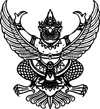 ประกาศเทศบาลตำบลห้วยยอดเรื่อง เผยแพร่แผนการจัดซื้อจัดจ้าง ประจำปีงบประมาณ พ.ศ. ๒๕๖๑               ตามพระราชบัญญัติการจัดซื้อจัดจ้างและการบริหารพัสดุภาครัฐ พ.ศ. ๒๕๖๐ กำหนดให้หน่วยงานของรัฐจัดทำแผนการจัดซื้อจัดจ้างประจำปี และประกาศเผยแพร่ในระบบเครือข่ายสารสนเทศของกรมบัญชีกลางและของหน่วยงานของรัฐตามที่กรมบัญชีกลางกำหนด และให้ปิดประกาศโดยเปิดเผย ณ สถานที่ปิดประกาศของหน่วยงานของรัฐ นั้น               เทศบาลตำบลห้วยยอดขอประกาศเผยแพร่แผนการจัดซื้อจัดจ้าง ประจำปีงบประมาณ พ.ศ ๒๕๖๑ตามเอกสารที่แนบท้ายประกาศนี้ประกาศ ณ วันที่๖ พฤศจิกายน ๒๕๖๐(นายธวัชชัย วรพงศ์พัฒน์)นายกเทศมนตรีตำบลห้วยยอดรายละเอียดแนบท้ายประกาศเผยแพร่แผนการจัดซื้อจัดจ้างประจำปีงบประมาณ พ.ศ. ๒๕๖๑เทศบาลตำบลห้วยยอด ลงวันที่ ๖ พฤศจิกายน ๒๕๖๐